LEGGE 124/2017: MODELLO DI AUTOCERTIFICAZIONE DELLA COMPATIBILITA’ DELL’IMPIANTO A SEGUITO DI ADEGUAMENTO *Al Ministero dello Sviluppo Economicodgsaie.div04@pec.mise.gov.itAUTOCERTIFICAZIONE RESA NELLA FORMA DELLA DICHIARAZIONE DELL’ATTO DINOTORIETA’ (Art. 47 DPR 445/2000), RELATIVA ALLA COMPATIBILITÀ DELL'IMPIANTO DI DISTRIBUZIONE CARBURANTI A SEGUITO DI ADEGUAMENTO DI CUI ALL’ART. 1, COMMA 102, DELLA LEGGE N. 124/2017 E SUCCESSIVE MODIFICHE E INTEGRAZIONIIl sottoscritto …………………… nato a …………….. il ………………….. codice fiscale(…………………………….. ) in qualità di ……………della società ……………con sede in………….,P.IVA ………………………………………………………………...Titolare dell’impianto di carburanti della rete stradale sito a …………………... in via …………………………………………….iscritto all’anagrafe informatica degli impianti carburanti, di cui all’articolo 1 comma 100 della Legge 124/2017, con la pratica prot. numero…………….Titolare pro tempore, in virtù del contratto di affitto di azienda sottoscritto con ………………………..….  P.IVA /CF, dell’impianto di carburanti della rete stradale sito a ………………………. in via …………………………………………………. iscritto all’anagrafe informatica degli impianti carburanti, di cui all’articolo 1 comma 100 della Legge 124/2017, con la pratica prot. numero …………….Titolare pro tempore dell’impianto di carburanti sito sulla viabilità autostradale …………………………….. al Km …………………….., relativamente all’area di servizio…………………………….. in virtù dell’affidamento del punto vendita/del servizio carbo lubrificanti da parte del concessionario autostradale competente ………………………….. iscritto all’anagrafe informatica degli impianti carburanti, di cui all’articolo 1 comma 100 della Legge 124/2017, con la pratica prot. numero …………….ai sensi dell’articolo 47 del decreto del Presidente della Repubblica n. 445 del 28 dicembre 2000, sulla base di quanto previsto all’articolo 1, comma 102, della Legge n. 124 del 4 agosto 2017,   Allega Perizia Giurata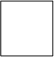   DICHIARA che detto impianto di distribuzione carburanti è stato reso compatibile in seguito ad adeguamento, con conclusione dei lavori in data  …………………, in relazione alla/alle incompatibilità dichiarata/dichiarate ai sensi dell’art. 1, comma 102 della Legge 124/2017 ed è, pertanto, compatibile in relazione agli aspetti attinenti alla sicurezza della circolazione stradale di cui all’articolo 1, commi 112 e 113, della Legge 124/2017.								FIRMA DIGITALE